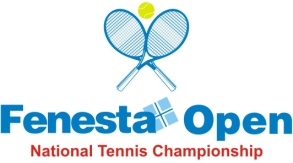 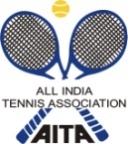 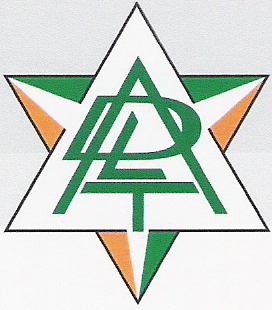 EVENTS & SIZE OF DRAWDATES - SIGN-IN & MATCHESPRIZE MONEY & DAILY ALLOWANCEFor Men’s & Women’s ITF rules will be followedFor Juniors AITA rules will be followed, placed on AITA websitePlayers are permitted to play the Qualifying of both U-18 and Men’s / Women’s.HOTEL DETAILSTOURNAMENT COMMITTEECHAIRMAN				-	AJAY S. SHRIRAMVICE CHAIRMAN			-	VIKRAM S. SHRIRAMMEMBERS				-	V K BATRA						AJIT S. SHRIRAM						SOVAN CHAKRABARTYANIL KUMAR						RAJAT MUKERJEI						RAJIV ARORA						SAKET JAIN						AMAN PANNUSUSMITA NAGTOURNAMENT DIRECTOR	-	MANPREET KANDHARIORGANISING SECRETARY	-	S N CHATTERJEEREFEREE				-	PUNEET GUPTA09810745017                                    punngupt@hotmail.comSPONSORED BY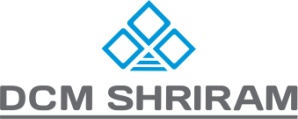 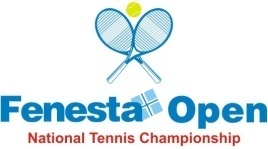 FENESTA OPEN NATIONALS TENNIS CHAMPIONSHIP – 201505 – 10 October 2015ENTRY FORMUSE CAPITAL LETTERSPLAYERS’S NAME ________________________________________________________(AS PER AITA REGISTRATION)VALID ITN REGISTRATION NUMBER__________________________________________(Only Players having valid ITN Registration Card are allowed to play tournament)DATE OF BIRTH____________________________SEX___________________________PERMANENT ADDRESS________________________________________________________________________________________________________________________________________________________________________________________________CONTACT NOS.__________________________________________________________E-MAIL ID______________________________________________________________LOCAL CONTACT ADDRESS WITH TEL NO.___________________________________________________________________________________________________________UNDERTAKINGI have read the conditions enclosed and code of conduct, rules of ITF/AITA which shall be binding on me and I agree to abide by them.  It is my responsibility to confirm the receipt and status of my entry.Full signatures of the Player onlySPONSORED BYNAME OF THE TOURNAMENTFENESTA OPEN NATIONAL TENNIS CHAMPIONSHIP-2015NAME OF THE STATE ASSOCIATIONDELHI LAWN TENNIS ASSOCIATIONHONY. SECRETARY OF ASSOCIATIONMR V K BATRAADDRESS OF ASSOCIATIONDELHI LAWN TENNIS ASSOCIATIONDLTA COMPLEX, R K KHANNA TENNIS STADIUM,No. 1, AFRICA AVENUE, NEW DELHI-110 029TOURNAMENT WEEK05 OCTOBER 2015EVENTSENTRY DEADLINEWITHDRAWAL DEADLINEMen, Ladies, Boys & Girls U-1814 Sep 201528 Sep 2015THE ENTRY IS TO BE SENTTHE ENTRY IS TO BE SENTWg Cdr P F MONTES (Retd)Wg Cdr P F MONTES (Retd)Wg Cdr P F MONTES (Retd)ADDRESSADDRESSFENESTA NATIONAL TENNIS CHAMPIONSHIP-2015ALL INDIA TENNIS ASSOCIATONDLTA COMPLEX, R K KHANNA TENNIS STADIUM, No. 1, AFRICA AVENUE, NEW DELHI-110 029FENESTA NATIONAL TENNIS CHAMPIONSHIP-2015ALL INDIA TENNIS ASSOCIATONDLTA COMPLEX, R K KHANNA TENNIS STADIUM, No. 1, AFRICA AVENUE, NEW DELHI-110 029FENESTA NATIONAL TENNIS CHAMPIONSHIP-2015ALL INDIA TENNIS ASSOCIATONDLTA COMPLEX, R K KHANNA TENNIS STADIUM, No. 1, AFRICA AVENUE, NEW DELHI-110 029TEL011-26176276, 26176280/1/3/4/5011-26176276, 26176280/1/3/4/5EMAILentries@aitatennis.com NAME OF THE VENUENAME OF THE VENUER K KHANNA TENNIS STADIUMR K KHANNA TENNIS STADIUMR K KHANNA TENNIS STADIUMADDRESS OF VENUEADDRESS OF VENUEDLTA COMPLEX, No. 1, AFRICA AVENUE, NEW DELHI-110 029DLTA COMPLEX, No. 1, AFRICA AVENUE, NEW DELHI-110 029DLTA COMPLEX, No. 1, AFRICA AVENUE, NEW DELHI-110 029TELEPHONE011-26193955011-26193955FAX011-26173159COURT SURFACESYNTHETICSYNTHETICBALLSTBCEVENTS QUALIFYINGMAIN DRAWMAIN DRAWMAIN DRAWMAIN DRAWROUNDSDASEQTOTALMens & Ladies (Singles64(Mens) and 48 ( Women’s)222832Men's & Ladies (Doubles)-160016Boys U-18 (Singles)64542864Girls U-18 (Singles)48382848Boys & Girls U-18 (Doubles)-16--16EVENTSSIGN-INSIGN-INMATCHESMATCHESQUALIFYINGMAIN DRAWQUALIFYINGMAIN DRAWMen & Ladies Singles                           Friday, 02 Oct 2015              ( 12-2 PM)Sunday, 04 Oct 2015               ( 12 - 2 PM) 03 & 04 Oct 2015 05 – 10  Oct 2015Men & Ladies Doubles                               Monday, 05 Oct 2015             ( Before 12 Noon)05 – 10  Oct 2015Boys & Girls U-18 SinglesNo Sign-inNo Sign-in 03 & 04 Oct 201505 – 10  Oct 2015Boys & Girls U-18 DoublesMonday, 05 Oct 2015             ( Before 12 Noon)05 – 10  Oct 2015Men & Ladies Rs. 19,15,600/-Boys & Girls U-18Rs. 1,000/- per day ENTRY FEESINGLESDOUBLESMen & Ladies Rs. 750/- (Singles & Doubles)Boys & Girls U-18             Rs. 1,000/-Rs. 1,200/- per pairNAMER K KHANNA TENNIS STADIUMADDRESSDLTA Complex, No. 1 Africa Avenue, New Delhi-110 029TEL011-26176280 / 1 / 3 / 4 / 5SingleRs. 2,500/- plus taxesDoubleRs. 3,000/- plus taxesContact PersonsMr Ajeet Gandhi – (Mob- 08800547515)Mr Rachna Puri – (Mob – 09810385488)E-mailgandhi_a123@yahoo.co.in / rachnapuri2003@gmail.comEVENTSTICK ()AITA RANKINGAITA POINTSMenLadiesBoys U-18Girls U-18